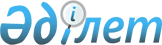 "2018-2020 жылдарға арналған Глубокое аудандық бюджет туралы" Глубокое аудандық мәслихатының 2017 жылғы 21 желтоқсандағы № 18/2-VІ шешіміне өзгерістер енгізу туралы
					
			Күшін жойған
			
			
		
					Шығыс Қазақстан облысы Глубокое аудандық мәслихатының 2018 жылғы 4 мамырдағы № 21/2-VI шешімі. Шығыс Қазақстан облысы Әділет департаментінің Глубокое аудандық Әділет басқармасында 2018 жылғы 15 мамырда № 5-9-172 болып тіркелді. Күші жойылды - Шығыс Қазақстан облысы Глубокое аудандық мәслихатының 2019 жылғы 23 желтоқсандағы № 37/2-VI шешімімен.
      Ескерту. Күші жойылды - Шығыс Қазақстан облысы Глубокое аудандық мәслихатының 23.12.2019 № 37/2-VI шешімімен (01.01.2020 бастап қолданысқа енгізіледі).

      ЗҚАИ-ның ескертпесі.

      Құжаттың мәтінінде түпнұсқаның пунктуациясы мен орфографиясы сақталған.
      Қазақстан Республикасының 2008 жылғы 4 желтоқсандағы Бюджет кодексінің 109-бабының 5-тармағына, "Қазақстан Республикасындағы жергілікті мемлекеттік басқару және өзін-өзі басқару туралы" Қазақстан Республикасы 2001 жылғы 23 қаңтардағы Заңының 6 - бабы 1 - тармағының 1) тармақшасына, "2018-2020 жылдарға арналған облыстық бюджет туралы" Шығыс Қазақстан облыстық мәслихатының 2017 жылғы 13 желтоқсандағы № 16/176-VІ шешіміне өзгерістер енгізу туралы" Шығыс Қазақстан облыстық мәслихатының 2018 жылғы 12 сәуірдегі № 19/213-VІ шешіміне (Нормативтік құқықтық актілерді мемлекеттік тіркеу тізілімінде № 5622 болып тіркелген) сәйкес, Глубокое аудандық мәслихаты ШЕШІМ ҚАБЫЛДАДЫ:
      1. "2018-2020 жылдарға арналған Глубокое аудандық бюджет туралы" Глубокое аудандық мәслихатының 2017 жылғы 21 желтоқсандағы № 18/2-VІ шешіміне (Нормативтік құқықтық актілерді мемлекеттік тіркеу тізілімінде № 5368 болып тіркелген, 2017 жылғы 29 желтоқсанда Қазақстан Республикасы нормативтік құқықтық актілерінің эталондық бақылау банкінде электрондық түрде жарияланған) мынадай өзгерістер енгізілсін: 
      1-тармақ келесі редакцияда жазылсын:
      "1. 2018-2020 жылдарға арналған Глубокое аудандық бюджеті тиісінше 1, 2 және 3 қосымшаларға сәйкес, оның ішінде 2018 жылға арналған келесі көлемдерде бекітілсін:
      1) кірістер –6638023 мың теңге, оның ішінде:
      салықтық түсімдер – 2160580 мың теңге;
      салықтық емес түсімдер – 4953 мың теңге;
      негізгі капиталды сатудан түсетін түсімдер – 38220 мың теңге;
      трансферттер түсімі – 4434270 мың теңге;
      2) шығындар – 6899702,4 мың теңге;
      3) таза бюджеттік кредиттеу – 142603 мың теңге, оның ішінде:
      бюджеттік кредиттер - 176768 мың теңге;
      бюджеттік кредиттерді өтеу - 34165 мың теңге; 
      4) қаржы активтерімен операциялар бойынша сальдо - 0 мың теңге, оның ішінде:
      қаржы активтерін сатып алу - 0 мың теңге;
      мемлекеттің қаржы активтерін сатудан түсетін түсімдер - 0 мың теңге;
      5) бюджет тапшылығы (профициті) - -404282,4 мың теңге;
      6) бюджет тапшылығын қаржыландыру (профицитін пайдалану) – 404282,4 мың теңге, оның ішінде:
      қарыздар түсімі – 176768 мың теңге;
      қарыздарды өтеу – 34165 мың теңге;
      бюджет қаражатының пайдаланылатын қалдықтары – 261679,4 мың теңге.";
      6-тармақ келесі редакцияда жазылсын: 
      "6. Аудандық бюджетте облыстық бюджеттен нысаналы трансферттер 573821 мың теңге сомасында ескерілсін, оның ішінде:
      ағымдағы нысаналы трансферттер 245791 мың теңге сомасында;
      дамытуға нысаналы трансферттер 328030 мың теңге сомасында.";
      аталған шешімнің 1, 5 қосымшалары осы шешімнің 1, 2 қосымшаларына сәйкес келесі редакцияда жазылсын.
      2. Осы шешім 2018 жылдың 1 қаңтарынан бастап қолданысқа енгізіледі.  2018 жылға арналған Глубокое аудандық бюджет Кенттер мен ауылдық округтер әкімдері аппараттарының бағдарламалары бойынша шығындар
					© 2012. Қазақстан Республикасы Әділет министрлігінің «Қазақстан Республикасының Заңнама және құқықтық ақпарат институты» ШЖҚ РМК
				
      Сессия төрағасы 

Г. Абильмажинова

      Глубокое аудандық 
мәслихатының хатшысы 

А. Баймульдинов
Глубокое аудандық мәслихатының
2018 жылғы 4 мамырдағы
№ 21/2-VІ шешіміне
1 қосымша
Глубокое аудандық мәслихатының
2017 жылғы 21 желтоқсандағы
№ 18/2-VІ шешіміне
1 қосымша
Санаты
Санаты
Санаты
Санаты
Сомасы, мың теңге
Сыныбы
Сыныбы
Сыныбы
Сомасы, мың теңге
Ішкі сыныбы
Ішкі сыныбы
Сомасы, мың теңге
Атауы
Сомасы, мың теңге 1 2 3 4 5
I. Кірістер
6638023
Меншікті кірістер
2203753
1
Салықтық түсімдер
2160580
01
Табыс салығы
870696
2
Жеке табыс салығы
870696
03
Әлеуметтiк салық
663257
1
Әлеуметтік салық
663257
04
Меншiкке салынатын салықтар
521028
1
Мүлiкке салынатын салықтар
483379
3
Жер салығы
13891
4
Көлiк құралдарына салынатын салық
19944
5
Бірыңғай жер салығы
3814
05
Тауарларға, жұмыстарға және қызметтерге салынатын iшкi салықтар
93152
2
Акциздер
9601
3
Табиғи және басқа да ресурстарды пайдаланғаны үшiн түсетiн түсiмдер
48900
4
Кәсiпкерлiк және кәсiби қызметтi жүргiзгенi үшiн алынатын алымдар
34651
08
Заңдық маңызы бар әрекеттерді жасағаны және (немесе) оған уәкілеттігі бар мемлекеттік органдар немесе лауазымды адамдар құжаттар бергені үшін алынатын міндетті төлемдер
12447
1
Мемлекеттік баж
12447
2
Салықтық емес түсiмдер
4953
01
Мемлекеттік меншіктен түсетін кірістер
2068
5
Мемлекет меншігіндегі мүлікті жалға беруден түсетін кірістер
2000
7
Мемлекеттік бюджеттен берілген кредиттер бойынша сыйақылар
43
9
Мемлекеттік меншіктен түсетін басқа да кірістер
25
06
 Басқа да салықтық емес түсiмдер
2885
1
Басқа да салықтық емес түсiмдер
2885
3
Негізгі капиталды сатудан түсетін түсімдер
38220
03
Жердi және материалдық емес активтердi сату
38220
1
Жерді сату
37494
2
Материалдық емес активтерді сату 
726
4
Трансферттердің түсімдері
4434270
02
Мемлекеттiк басқарудың жоғары тұрған органдарынан түсетiн трансферттер
4434270
2
Облыстық бюджеттен түсетiн трансферттер
4434270
Функционалдық топ
Функционалдық топ
Функционалдық топ
Функционалдық топ
Функционалдық топ
Сомасы, мың теңге
Функционалдық кіші топ
Функционалдық кіші топ
Функционалдық кіші топ
Функционалдық кіші топ
Сомасы, мың теңге
Бағдарлама әкімшісі
Бағдарлама әкімшісі
Бағдарлама әкімшісі
Сомасы, мың теңге
Бағдарлама
Бағдарлама
Сомасы, мың теңге
Атауы
Сомасы, мың теңге 1 2 3 4 5 6
II. Шығындар
6899702,4
01
Жалпы сипаттағы мемлекеттiк қызметтер 
381496
1
Мемлекеттiк басқарудың жалпы функцияларын орындайтын өкiлдi, атқарушы және басқа органдар
198715,8
112
Аудан (облыстық маңызы бар қала) мәслихатының аппараты
18181
001
Аудан (облыстық маңызы бар қала) мәслихатының қызметін қамтамасыз ету жөніндегі қызметтер
17729
003
Мемлекеттік органның күрделі шығыстары
452
122
Аудан (облыстық маңызы бар қала) әкімінің аппараты
121306,6
001
Аудан (облыстық маңызы бар қала) әкімінің қызметін қамтамасыз ету жөніндегі қызметтер
115663,6
003
Мемлекеттік органның күрделі шығыстары
1578
113
Жергілікті бюджеттерден берілетін ағымдағы нысаналы трансферттер
4065
123
Қаладағы аудан, аудандық маңызы бар қала, кент, ауыл, ауылдық округ әкімінің аппараты
59228,2
001
Қаладағы аудан, аудандық маңызы бар қала, кент, ауыл, ауылдық округ әкімінің қызметін қамтамасыз ету жөніндегі қызметтер
59228,2
2
Қаржылық қызмет
27867,7
452
Ауданның (облыстық маңызы бар қаланың) қаржы бөлімі
27867,7
001
Ауданның (облыстық маңызы бар қаланың) бюджетін орындау және коммуналдық меншігін басқару саласындағы мемлекеттік саясатты іске асыру жөніндегі қызметтер
23822
003
Салық салу мақсатында мүлікті бағалауды жүргізу
2797
010
Жекешелендіру, коммуналдық меншікті басқару, жекешелендіруден кейінгі қызмет және осыған байланысты дауларды реттеу
506,7
018
Мемлекеттік органның күрделі шығыстары
742
5
Жоспарлау және статистикалық қызмет
25096,5
453
Ауданның (облыстық маңызы бар қаланың) экономика және бюджеттік жоспарлау бөлімі
25096,5
001
Экономикалық саясатты, мемлекеттік жоспарлау жүйесін қалыптастыру және дамыту саласындағы мемлекеттік саясатты іске асыру жөніндегі қызметтер
24116,5
004
Мемлекеттік органның күрделі шығыстары
980
9
Жалпы сипаттағы өзге де мемлекеттiк қызметтер
129816
458
Ауданның (облыстық маңызы бар қаланың) тұрғын үй-коммуналдық шаруашылығы, жолаушылар көлігі және автомобиль жолдары бөлімі
104214
001
Жергілікті деңгейде тұрғын үй-коммуналдық шаруашылығы, жолаушылар көлігі және автомобиль жолдары саласындағы мемлекеттік саясатты іске асыру жөніндегі қызметтер
32979
013
Мемлекеттік органның күрделі шығыстары
1235
113
Жергілікті бюджеттерден берілетін ағымдағы нысаналы трансферттер
70000
472
Ауданның (облыстық маңызы бар қаланың) құрылыс, сәулет және қала құрылысы бөлімі
14100
040
Мемлекеттік органдардың объектілерін дамыту
14100
493
Ауданның (облыстық маңызы бар қаланың) кәсіпкерлік, өнеркәсіп және туризм бөлімі
11502
001
Жергілікті деңгейде кәсіпкерлікті, өнеркәсіпті және туризмді дамыту саласындағы мемлекеттік саясатты іске асыру жөніндегі қызметтер
11502
02
Қорғаныс
91150,7
1
Әскери мұқтаждар
13281
122
Аудан (облыстық маңызы бар қала) әкімінің аппараты
13281
005
Жалпыға бірдей әскери міндетті атқару шеңберіндегі іс-шаралар
13281
2
Төтенше жағдайлар жөнiндегi жұмыстарды ұйымдастыру
77869,7
122
Аудан (облыстық маңызы бар қала) әкімінің аппараты
77869,7
006
Аудан (облыстық маңызы бар қала) ауқымындағы төтенше жағдайлардың алдын алу және оларды жою
77269,7
007
Аудандық (қалалық) ауқымдағы дала өрттерінің, сондай-ақ мемлекеттік өртке қарсы қызмет органдары құрылмаған елдi мекендерде өрттердің алдын алу және оларды сөндіру жөніндегі іс-шаралар
600
03
Қоғамдық тәртіп, қауіпсіздік, құқықтық, сот, қылмыстық-атқару қызметі
444
9
Қоғамдық тәртіп және қауіпсіздік саласындағы өзге де қызметтер
444
458
Ауданның (облыстық маңызы бар қаланың) тұрғын үй-коммуналдық шаруашылығы, жолаушылар көлігі және автомобиль жолдары бөлімі
444
021
Елдi мекендерде жол қозғалысы қауiпсiздiгін қамтамасыз ету
444
04
Бiлiм беру
3739422,8
1
Мектепке дейiнгi тәрбие және оқыту
410682
464
Ауданның (облыстық маңызы бар қаланың) білім бөлімі
410682
009
Мектепке дейінгі тәрбие мен оқыту ұйымдарының қызметін қамтамасыз ету
160430
040
Мектепке дейінгі білім беру ұйымдарында мемлекеттік білім беру тапсырысын іске асыруға
250252
2
Бастауыш, негізгі орта және жалпы орта білім беру
3186008,3
464
Ауданның (облыстық маңызы бар қаланың) білім бөлімі
3113587,3
003
Жалпы білім беру
2879597,3
006
Балаларға қосымша білім беру
233990
465
Ауданның (облыстық маңызы бар қаланың) дене шынықтыру және спорт бөлімі
72421
017
Балалар мен жасөспірімдерге спорт бойынша қосымша білім беру
72421
9
Бiлiм беру саласындағы өзге де қызметтер
142732,5
464
Ауданның (облыстық маңызы бар қаланың) білім бөлімі
142732,5
001
Жергілікті деңгейде білім беру саласындағы мемлекеттік саясатты іске асыру жөніндегі қызметтер
16975,5
005
Ауданның (облыстық маңызы бар қаланың) мемлекеттік білім беру мекемелер үшін оқулықтар мен оқу-әдiстемелiк кешендерді сатып алу және жеткізу
60687
007
Аудандық (қалалық) ауқымдағы мектеп олимпиадаларын және мектептен тыс іс-шараларды өткiзу
974
015
Жетім баланы (жетім балаларды) және ата-аналарының қамқорынсыз қалған баланы (балаларды) күтіп-ұстауға қамқоршыларға (қорғаншыларға) ай сайынғы ақшалай қаражат төлемі
28425
022
Жетім баланы (жетім балаларды) және ата-анасының қамқорлығынсыз қалған баланы (балаларды) асырап алғаны үшін Қазақстан азаматтарына біржолғы ақша қаражатын төлеуге арналған төлемдер
722
067
Ведомстволық бағыныстағы мемлекеттік мекемелер мен ұйымдардың күрделі шығыстары
34949
06
Әлеуметтiк көмек және әлеуметтiк қамсыздандыру
374142,3
1
Әлеуметтiк қамсыздандыру 
8532
451
Ауданның (облыстық маңызы бар қаланың) жұмыспен қамту және әлеуметтік бағдарламалар бөлімі
3182
005
Мемлекеттік атаулы әлеуметтік көмек 
3182
4464
Ауданның (облыстық маңызы бар қаланың) білім бөлімі
5350
030
Патронат тәрбиешілерге берілген баланы (балаларды) асырап бағу
5350
2
Әлеуметтiк көмек
302161
451
Ауданның (облыстық маңызы бар қаланың) жұмыспен қамту және әлеуметтік бағдарламалар бөлімі
302161
002
Жұмыспен қамту бағдарламасы
103277
004
Ауылдық жерлерде тұратын денсаулық сақтау, білім беру, әлеуметтік қамтамасыз ету, мәдениет, спорт және ветеринар мамандарына отын сатып алуға Қазақстан Республикасының заңнамасына сәйкес әлеуметтік көмек көрсету
28976
006
Тұрғын үйге көмек көрсету 
658
007
Жергілікті өкілетті органдардың шешімі бойынша мұқтаж азаматтардың жекелеген топтарына әлеуметтік көмек
40040
010
Үйден тәрбиеленіп оқытылатын мүгедек балаларды материалдық қамтамасыз ету
1748
014
Мұқтаж азаматтарға үйде әлеуметтiк көмек көрсету
71758,5
017
Оңалтудың жеке бағдарламасына сәйкес мұқтаж мүгедектердi мiндеттi гигиеналық құралдармен қамтамасыз ету, қозғалуға қиындығы бар бірінші топтағы мүгедектерге жеке көмекшінің және есту бойынша мүгедектерге қолмен көрсететiн тіл маманының қызметтерін ұсыну
14837
023
Жұмыспен қамту орталықтарының қызметін қамтамасыз ету
40866,5
9
Әлеуметтiк көмек және әлеуметтiк қамтамасыз ету салаларындағы өзге де қызметтер
63449,3
451
Ауданның (облыстық маңызы бар қаланың) жұмыспен қамту және әлеуметтік бағдарламалар бөлімі
63449,3
001
Жергілікті деңгейде халық үшін әлеуметтік бағдарламаларды жұмыспен қамтуды қамтамасыз етуді іске асыру саласындағы мемлекеттік саясатты іске асыру жөніндегі қызметтер 
41793,3
011
Жәрдемақыларды және басқа да әлеуметтік төлемдерді есептеу, төлеу мен жеткізу бойынша қызметтерге ақы төлеу
1178
021
Мемлекеттік органның күрделі шығыстары
610
050
Қазақстан Республикасында мүгедектердің құқықтарын қамтамасыз ету және өмір сүру сапасын жақсарту жөніндегі 2012-2018 жылдарға арналған іс-шаралар жоспарын іске асыру
17829
067
Ведомстволық бағыныстағы мемлекеттік мекемелер мен ұйымдардың күрделі шығыстары
2039
07
Тұрғын үй-коммуналдық шаруашылық
1192354,2
1
Тұрғын үй шаруашылығы
36197
458
Ауданның (облыстық маңызы бар қаланың) тұрғын үй-коммуналдық шаруашылығы, жолаушылар көлігі және автомобиль жолдары бөлімі
1000
003
Мемлекеттік тұрғын үй қорын сақтауды ұйымдастыру
1000
472
Ауданның (облыстық маңызы бар қаланың) құрылыс, сәулет және қала құрылысы бөлімі
35197
003
Коммуналдық тұрғын үй қорының тұрғын үйін жобалау және (немесе) салу, реконструкциялау
30032
004
Инженерлік-коммуникациялық инфрақұрылымды жобалау, дамыту және (немесе) жайластыру
5165
222
Коммуналдық шаруашылық
1154103,2
458
Ауданның (облыстық маңызы бар қаланың) тұрғын үй-коммуналдық шаруашылығы, жолаушылар көлігі және автомобиль жолдары бөлімі
6993
012
Сумен жабдықтау және су бұру жүйесінің жұмыс істеуі
6993
472
Ауданның (облыстық маңызы бар қаланың) құрылыс, сәулет және қала құрылысы бөлімі
1147110,2
005
Коммуналдық шаруашылығын дамыту
9815,5
058
Ауылды елді мекендердегі сумен жабдықтау және су бұру жүйелерін дамыту
1137294,7
3
Елді-мекендерді көркейту
2054
458
Ауданның (облыстық маңызы бар қаланың) тұрғын үй-коммуналдық шаруашылығы, жолаушылар көлігі және автомобиль жолдары бөлімі
2054
015
Елдi мекендердегі көшелердi жарықтандыру
1200
016
Елді мекендердің санитариясын қамтамасыз ету
854
08
Мәдениет, спорт, туризм және ақпараттық кеңістiк
499422,3
1
Мәдениет саласындағы қызмет
169842,4
455
Ауданның (облыстық маңызы бар қаланың) мәдениет және тілдерді дамыту бөлімі
169842,4
003
Мәдени-демалыс жұмысын қолдау
169842,4
2
Спорт
177955,3
465
Ауданның (облыстық маңызы бар қаланың) дене шынықтыру және спорт бөлімі
27955,3
001
Жергілікті деңгейде дене шынықтыру және спорт саласындағы мемлекеттік саясатты іске асыру жөніндегі қызметтер
10881,3
006
Аудандық (облыстық маңызы бар қалалық) деңгейде спорттық жарыстар өткiзу
1461
007
Әртүрлi спорт түрлерi бойынша аудан (облыстық маңызы бар қала) құрама командаларының мүшелерiн дайындау және олардың облыстық спорт жарыстарына қатысуы
15613
472
Ауданның (облыстық маңызы бар қаланың) құрылыс, сәулет және қала құрылысы бөлімі
150000
008
Спорт объектілерін дамыту
150000
3
Ақпараттық кеңiстiк
92853,6
455
Ауданның (облыстық маңызы бар қаланың) мәдениет және тілдерді дамыту бөлімі
82253,6
006
Аудандық (қалалық) кiтапханалардың жұмыс iстеуi
71906,6
007
Мемлекеттiк тiлдi және Қазақстан халқының басқа да тiлдерін дамыту
10347
456
Ауданның (облыстық маңызы бар қаланың) ішкі саясат бөлімі
10600
002
Мемлекеттік ақпараттық саясат жүргізу жөніндегі қызметтер
10600
9
Мәдениет, спорт, туризм және ақпараттық кеңiстiктi ұйымдастыру жөнiндегi өзге де қызметтер
58771
455
Ауданның (облыстық маңызы бар қаланың) мәдениет және тілдерді дамыту бөлімі
26465
001
Жергілікті деңгейде тілдерді және мәдениетті дамыту саласындағы мемлекеттік саясатты іске асыру жөніндегі қызметтер
9795
010
Мемлекеттік органның күрделі шығыстары
263
032
Ведомстволық бағыныстағы мемлекеттік мекемелер мен ұйымдардың күрделі шығыстары
16407
456
Ауданның (облыстық маңызы бар қаланың) ішкі саясат бөлімі
32306
001
Жергілікті деңгейде ақпарат, мемлекеттілікті нығайту және азаматтардың әлеуметтік сенімділігін қалыптастыру саласында мемлекеттік саясатты іске асыру жөніндегі қызметтер
25031
003
Жастар саясаты саласында іс-шараларды іске асыру
6406
006
Мемлекеттік органның күрделі шығыстары
869
10
Ауыл, су, орман, балық шаруашылығы, ерекше қорғалатын табиғи аумақтар, қоршаған ортаны және жануарлар дүниесін қорғау, жер қатынастары
108626
1
Ауыл шаруашылығы
71980
462
Ауданның (облыстық маңызы бар қаланың) ауыл шаруашылығы бөлімі
20418
001
Жергілікті деңгейде ауыл шаруашылығы саласындағы мемлекеттік саясатты іске асыру жөніндегі қызметтер
19959
006
Мемлекеттік органның күрделі шығыстары
459
473
Ауданның (облыстық маңызы бар қаланың) ветеринария бөлімі
51562
001
Жергілікті деңгейде ветеринария саласындағы мемлекеттік саясатты іске асыру жөніндегі қызметтер
14704
003
Мемлекеттік органның күрделі шығыстары
198
005
Мал көмінділерінің (биотермиялық шұңқырлардың) жұмыс істеуін қамтамасыз ету
4300
007
Қаңғыбас иттер мен мысықтарды аулауды және жоюды ұйымдастыру
2140
008
Алып қойылатын және жойылатын ауру жануарлардың, жануарлардан алынатын өнімдер мен шикізаттың құнын иелеріне өтеу
575
010
Ауыл шаруашылығы жануарларын сәйкестендіру жөніндегі іс-шараларды өткізу
1892
011
Эпизоотияға қарсы іс-шаралар жүргізу 
24529
032
Ведомстволық бағыныстағы мемлекеттік мекемелер мен ұйымдардың күрделі шығыстары
3224
6
Жер қатынастары
14454
463
Ауданның (облыстық маңызы бар қаланың) жер қатынастары бөлімі
14454
001
Аудан (облыстық маңызы бар қала) аумағында жер қатынастарын реттеу саласындағы мемлекеттік саясатты іске асыру жөніндегі қызметтер
14172,7
007
Мемлекеттік органның күрделі шығыстары
281,3
9
Ауыл, су, орман, балық шаруашылығы, қоршаған ортаны қорғау және жер қатынастары саласындағы басқа да қызметтер
22192
453
Ауданның (облыстық маңызы бар қаланың) экономика және бюджеттік жоспарлау бөлімі
22192
099
Мамандардың әлеуметтік көмек көрсетуі жөніндегі шараларды іске асыру
22192
11
Өнеркәсіп, сәулет, қала құрылысы және құрылыс қызметі
31614,3
2
Сәулет, қала құрылысы және құрылыс қызметі
31614,3
472
Ауданның (облыстық маңызы бар қаланың) құрылыс, сәулет және қала құрылысы бөлімі
31614,3
001
Жергілікті деңгейде құрылыс, сәулет және қала құрылысы саласындағы мемлекеттік саясатты іске асыру жөніндегі қызметтер
14534,3
013
Аудан аумағында қала құрылысын дамытудың кешенді схемаларын, аудандық (облыстық) маңызы бар қалалардың, кенттердің және өзге де ауылдық елді мекендердің бас жоспарларын әзірлеу
17080
12
Көлiк және коммуникация
60000
1
Автомобиль көлiгi
60000
458
Ауданның (облыстық маңызы бар қаланың) тұрғын үй-коммуналдық шаруашылығы, жолаушылар көлігі және автомобиль жолдары бөлімі
60000
023
Автомобиль жолдарының жұмыс істеуін қамтамасыз ету
60000
13
Басқалар
38720,3
9
Басқалар
38720,3
123
Қаладағы аудан, аудандық маңызы бар қала, кент, ауыл, ауылдық округ әкімінің аппараты
6720,3
040
Өңірлерді дамытудың 2020 жылға дейінгі бағдарламасы шеңберінде өңірлерді экономикалық дамытуға жәрдемдесу бойынша шараларды іске асыру
6720,3
452
Ауданның (облыстық маңызы бар қаланың) қаржы бөлімі
32000
012
Ауданның (облыстық маңызы бар қаланың) жергілікті атқарушы органының резерві
32000
14
Борышқа қызмет көрсету
43
1
Борышқа қызмет көрсету
43
452
Ауданның (облыстық маңызы бар қаланың) қаржы бөлімі
43
013
Жергілікті атқарушы органдардың облыстық бюджеттен қарыздар бойынша сыйақылар мен өзге де төлемдерді төлеу бойынша борышына қызмет көрсету
43
15
Трансферттер
382266,5
1
Трансферттер
382266,5
452
Ауданның (облыстық маңызы бар қаланың) қаржы бөлімі
382266,5
006
Нысаналы пайдаланылмаған (толық пайдаланылмаған) трансферттерді қайтару
2001,5
024
Заңнаманы өзгертуге байланысты жоғары тұрған бюджеттің шығындарын өтеуге төменгі тұрған бюджеттен ағымдағы нысаналы трансферттер
211977
038
Субвенция
154929
051
Жергілікті өзін-өзі басқару органдарына берілетін трансферттер
13359
III. Таза бюджеттік кредиттеу
142603
Бюджеттік кредиттер
176768
10
Ауыл, су, орман, балық шаруашылығы, ерекше қорғалатын табиғи аумақтар, қоршаған ортаны және жануарлар дүниесін қорғау, жер қатынастары
176768
9
Ауыл, су, орман, балық шаруашылығы, ерекше қорғалатын табиғи аумақтар, қоршаған ортаны және жануарлар дүниесін қорғау, жер қатынастары саласындағы басқа да қызметтер
176768
453
Ауданның (облыстық маңызы бар қаланың) экономика және бюджеттік жоспарлау бөлімі
176768
006
Мамандарды әлеуметтік қолдау шараларын іске асыру үшін бюджеттік кредиттер
176768
Бюджеттік кредиттерді өтеу
34165
5
Бюджеттік кредиттерді өтеу
34165
01
Бюджеттік кредиттерді өтеу
34165
1
Мемлекеттік бюджеттен берілген бюджеттік кредиттерді өтеу
34165
IV. Қаржы активтерімен операциялар бойынша сальдо
0
Қаржы активтерін сатып алу
0
Мемлекеттің қаржы активтерін сатудан түсетін түсімдер
0
V. Бюджет тапшылығы (профициті)
-404282,4
VI. Бюджет тапшылығын қаржыландыру (профицитін пайдалану)
404282,4
Қарыздар түсімі
176768
7
Қарыздар түсімі
176768
01
Мемлекеттік ішкі қарыздар
176768
2
Қарыз алу келісім-шарттары
176768
Қарыздарды өтеу
34165
16
Қарыздарды өтеу
34165
1
Қарыздарды өтеу
34165
452
Ауданның (облыстық маңызы бар қаланың) қаржы бөлімі
34165
008
Жергілікті атқарушы органның жоғары тұрған бюджет алдындағы борышын өтеу
34165
8
Бюджет қаражатының пайдаланылатын қалдықтары
261679,4
001
Бюджет қаражаты қалдықтары
261679,4
1
Бюджет қаражатының бос қалдықтары
261679,4Глубокое аудандық мәслихатының
2018 жылғы 4 мамырдағы
№ 21/2-VІ шешіміне
2 қосымша
Глубокое аудандық мәслихатының
2017 жылғы 21 желтоқсандағы
№ 18/2-VІ шешіміне
5 қосымша
№ р/н

 
Кенттер мен ауылдық округ әкімі аппаратының атауы
Қаладағы аудан, аудандық маңызы бар қала, кент, ауыл, ауылдық округ әкімінің қызметін қамтамасыз етуге шығындар
Өңірлерді дамытудың 2020 жылға дейінгі бағдарламасы шеңберінде өңірлерді экономикалық дамытуға жәрдемдесу бойынша шараларды іске асыру бойынша шығындар
№ р/н

 
Кенттер мен ауылдық округ әкімі аппаратының атауы
123001000

бағдарлама
123040000

бағдарлама
1
"Веселовка ауылдық округі әкімінің аппараты" ММ
16103
1899
2
"Калинин ауылдық округі әкімінің аппараты" ММ 
13963
1755,3
3
"Куйбышев ауылдық округі әкімінің аппараты" ММ
15205
2000
4
"Малоубинка ауылдық округі әкімінің аппараты" ММ
13957,2
1066
БАРЛЫҒЫ
БАРЛЫҒЫ
59228,2
6720,3